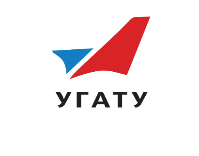 ВНИМАНИЕ!!!ФГБОУ ВО «Уфимский государственный авиационный технический университет» с 6 по11 апреля проводит традиционную студенческую научно-техническую конференцию «Неделя науки 2020», в которой будет работать ШКОЛЬНАЯ СЕКЦИЯ в заочном формате.Приглашаем всех учащихся старших  (9-11) классов общеобразовательных организаций и организаций  СПО к участию в конкурсе исследовательских работ, представленных дистанционно в рамках работы ШКОЛЬНОЙ СЕКЦИИ. Для участия в ШКОЛЬНОЙ СЕКЦИИ СНТК «Неделя науки 2020» требуется: До 11 апреля  отправить по электронной почте на адрес                                    sntkugatu2020@mail.ru исследовательскую работу (текст) и презентацию в формате слайдов или файла PowerPoint, а также заявку в отдельном файле, в которой нужно указать: ФИО автораНазвание и номер учебного заведения, в котором он учитсяНазвание работыФИО и должность научного руководителя своей работыАдрес своей электронной почтыНомер мобильного телефона (не обязательно)Требования к работе: Отдельный файл с текстом  от 3 до 30 страниц в формате Word, размеры полей по 2 см. с каждой стороны, размер шрифта 14, гарнитура  Times roman, допускаются иллюстрации в тексте, ссылки в конце текста. Отдельный файл с презентацией в формате PowerPoint  или слайды в формате *. JPGНазвание файлов с текстом и презентацией - одинаковое: фамилия и имя, номер учебного заведения (лучше латинскими буквами), например: IvanovEgor31shoolФайл с заявкой можно назвать, как и файлы работы, с добавление слова zayavka без пробела, например: zayavkaIvanovEgor31shool В соответствии с правилами приема в УГАТУ в 2020 году за 1 место в СНТК «Неделя науки 2020» в портфолио индивидуальных достижений абитуриента добавляется 7 баллов, а за 2-3 – 5 баллов. Все остальные участники получают сертификат участника СНТК. Справки об условиях проведения мероприятия по тел.: 273-90-87Желаем всем успехов и ждем Ваших работ!